اللجنة المعنية بحقوق الإنسان		قرار اعتمدته اللجنة بموجب البروتوكول الاختياري، بشأن البلاغ رقم 2997/2017* **بلاغ مقدم من:	سينالشخص المدعى أنه ضحية:	صاحب البلاغ الدولة الطرف:	السويدتاريخ تقديم البلاغ:	17 حزيران/يونيه 2017 (تاريخ الرسالة الأولى)المسائل الموضوعية:	الترحيل إلى جمهورية الكونغو الديمقراطية	قرّرت اللجنة، في جلستها المعقودة في 25 تموز/يوليه 2019، وقد أُعلمت أن صاحب البلاغ حصل على تصريح بالإقامة في السويد، وقف النظر في البلاغ رقم 2997/2017. الأمم المتحدةCCPR/C/126/D/2997/2017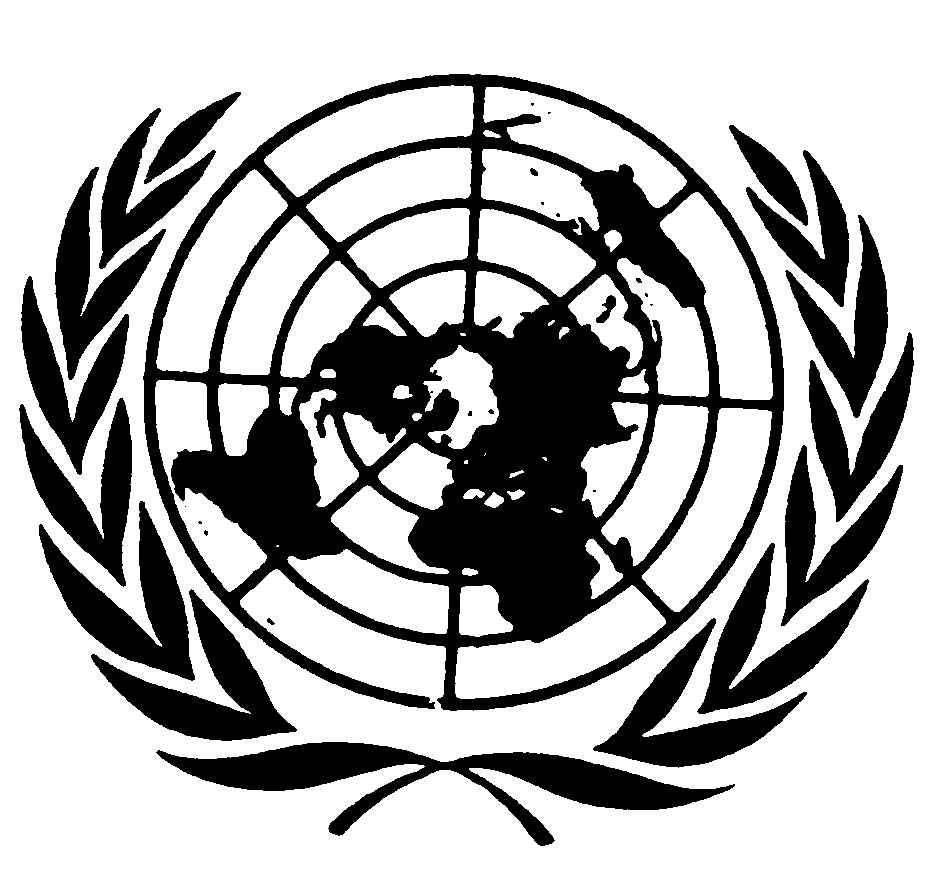 العهد الدولي الخاص بالحقوق المدنية والسياسيةDistr.: General4 October 2019ArabicOriginal: English